Name               What time do you BINGO?Name               What time do you BINGO?Name               What time do you BINGO?Name               What time do you BINGO?Name               What time do you BINGO?Name               What time do you BINGO?Name               What time do you BINGO?Name               What time do you BINGO?Name               What time do you BINGO?Name               What time do you BINGO?Name               What time do you BINGO?Name               What time do you BINGO?Name               What time do you BINGO?Name               What time do you BINGO?Name               What time do you BINGO?Name               What time do you BINGO?Name               What time do you BINGO?Name               What time do you BINGO?Name               What time do you BINGO?Name               What time do you BINGO?Name               What time do you BINGO?Name               What time do you BINGO?Name               What time do you BINGO?Name               What time do you BINGO?Name               What time do you BINGO?Name               What time do you BINGO?What time do you BINGO?Name               What time do you BINGO?What time do you BINGO?Response SheetInstructions Have students take turns in front of the class asking the teacher/ALT the questions. Teacher/ALT picks an option from the response sheet, marks it and says it. The students listen to the answer then everyone marks it on their sheet. Keep going till desired amount of bingos have been achieved. For this game I only accept horizontal or diagonal bingos to stop kids from only asking one question (which would eventually guarantee a vertical bingo).Have fun! 				   Michelle B C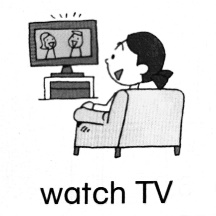 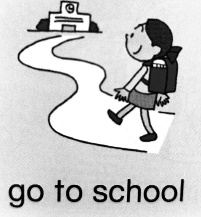 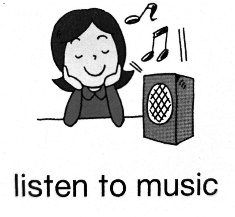 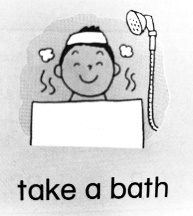 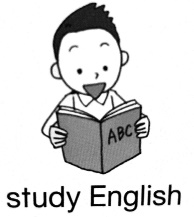 4:307:157:056:454:455:006:457:157:005:006:007:008:457:1510:007:006:005:308:3011:158:006:307:008:4512:306:007:455:058:454:457:008:004:157:305:008:006:004:307:4510:008:306:455:008:0011:159:007:008:458:0512:305:006:455:307:454:306:007:007:008:0011:157:007:457:056:4512:308:008:007:157:004:458:306:008:457:155:004:307:455:308:054:155:008:007:006:454:306:007:157:057:004:457:006:457:157:1512:458:007:008:458:3012:307:007:004:158:004:454:307:154:308:0511:155:007:305:006:455:006:007:455:057:0012:309:008:008:458:004:307:006:454:157:4511:158:007:004:308:0012:304:307:155:008:054:455:007:305:058:305:006:007:455:308:4510:004:306:304:156:454:155:006:454:307:004:308:007:005:007:1511:158:307:155:057:3012:309:007:305:307:454:308:006:008:457:454:458:306:307:008:005:009:006:457:058:0510:004:307:007:158:304:305:007:155:308:4511:158:007:055:307:454:458:308:007:008:005:009:006:307:058:0510:004:306:457:158:304:305:007:008:458:4511:157:006:455:307:455:007:157:007:008:004:457:507:157:058:055:158:008:057:158:3011:157:007:058:458:454:307:157:455:307:454:457:508:007:008:005:009:008:057:058:0510:004:308:057:158:304:305:007:058:458:4511:154:308:055:308:004:455:007:007:008:055:009:007:157:058:2510:007:008:057:158:004:308:007:056:558:4511:157:007:055:307:454:458:007:007:008:005:007:157:456:558:0510:007:508:007:158:2512:455:008:058:458:004:156:006:456:557:454:307:007:457:008:0011:158:008:007:058:054:158:308:057:158:304:309:007:058:458:454:456:006:456:558:004:307:007:457:008:055:008:008:007:058:255:158:308:057:158:305:509:007:058:458:4510:006:006:455:307:455:007:007:457:008:005:158:008:007:058:0512:458:308:056:558:304:159:007:058:458:454:454:306:457:056:454:459:407:057:157:005:006:007:007:007:155:157:006:007:058:305:508:006:307:158:4510:007:507:457:008:455:158:008:007:057:305:508:306:457:157:454:309:007:055:008:0011:159:407:008:458:0512:307:008:054:156:454:454:307:454:308:055:006:006:457:006:4510:006:006:007:058:055:158:006:307:158:255:507:006:454:158:055:008:007:004:308:255:154:307:155:006:455:505:007:305:058:3012:306:007:455:308:4510:005:007:157:056:454:306:006:457:157:004:457:008:056:557:155:007:156:007:008:305:157:506:307:058:455:506:008:056:558:454:457:008:007:007:3012:307:156:007:057:4510:007:506:455:008:0011:158:007:008:458:055:157:157:157:058:0010:009:406:457:158:0511:157:508:056:558:255:005:006:007:008:305:158:306:307:058:455:507:508:056:558:054:458:008:007:008:254:308:306:007:058:305:509:006:455:008:4511:159:407:008:456:455:157:008:055:058:004:454:307:155:308:055:005:007:306:556:455:156:007:457:007:0012:309:008:007:058:0011:157:506:004:157:4511:158:007:006:558:0012:308:307:157:008:054:455:007:307:058:305:006:008:057:158:4510:007:007:005:058:005:504:308:055:308:054:155:007:306:558:255:156:007:457:008:3012:309:008:007:056:4512:457:506:004:157:4511:158:007:006:558:0012:308:307:157:008:0512:455:008:057:058:304:156:007:457:158:4510:004:306:004:156:4512:305:006:304:307:0012:456:006:455:007:154:157:007:055:057:304:307:157:005:307:454:457:507:156:558:005:008:007:307:008:055:158:307:457:058:255:509:008:007:158:3010:009:408:058:458:4511:15